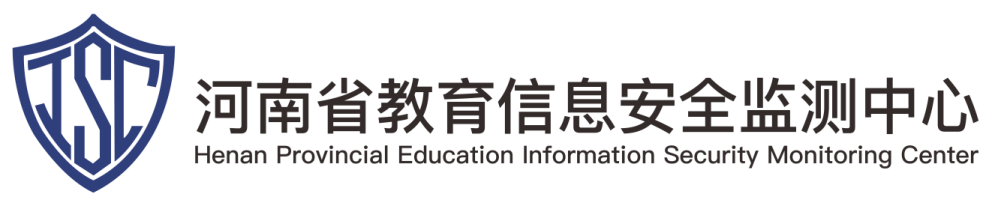 海康威视综合安防管理平台任意文件上传漏洞预警事件描述近期发现，海康威视综合安防管理平台存在任意文件上传漏洞。攻击者发送精心构造的文件上传的数据包，平台未对上传的文件的后缀进行限制，且文件上传路径可控，最终导致可上传恶意文件。该漏洞威胁级别被定义为【高危】。影响范围HIKVISION iSecure Center综合安防管理平台安全建议1、核实本单位资产是否有海康威视综合安防管理平台。2、若部署了海康威视综合安防管理平台，请联系厂商，参考如下建议对应用系统做升级：1）上传文件时应设置文件后缀白名单等，限制用户上传的文件类型；上传的文件所存放目录需预先设定，确保上传目录可控，且上传目录无执行权限；2）采取随机数改写上传的文件名等措施，使得用户不能轻易访问自己上传的文件；联系方式地址：河南省郑州市二七区大学路75号郑州大学南校区逸夫楼西电话：0371-67761893、0371-67765016传真：0371-67763770邮箱：hercert@ha.edu.cn邮编：450052